Ганс Христиан Андерсен «Русалочка»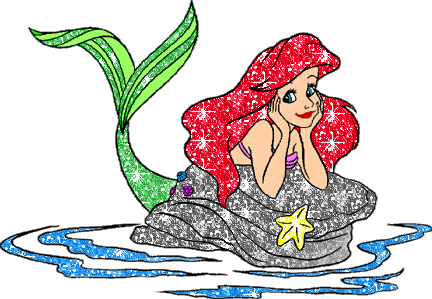 Вопросы для викторины№ п/пВопросответ+(красный)v(зеленый)-(желтый)Где родился Ганс Христиан Андерсен?Русалочку воспитывали отец или мать? Кто рассказывал Русалочке о мире людей?Когда русалочке разрешили всплыть на поверхность?Какой праздник отмечали на корабле?Русалочка рисковала жизнью, спасая принца?Почему Русалочка спасает принца?